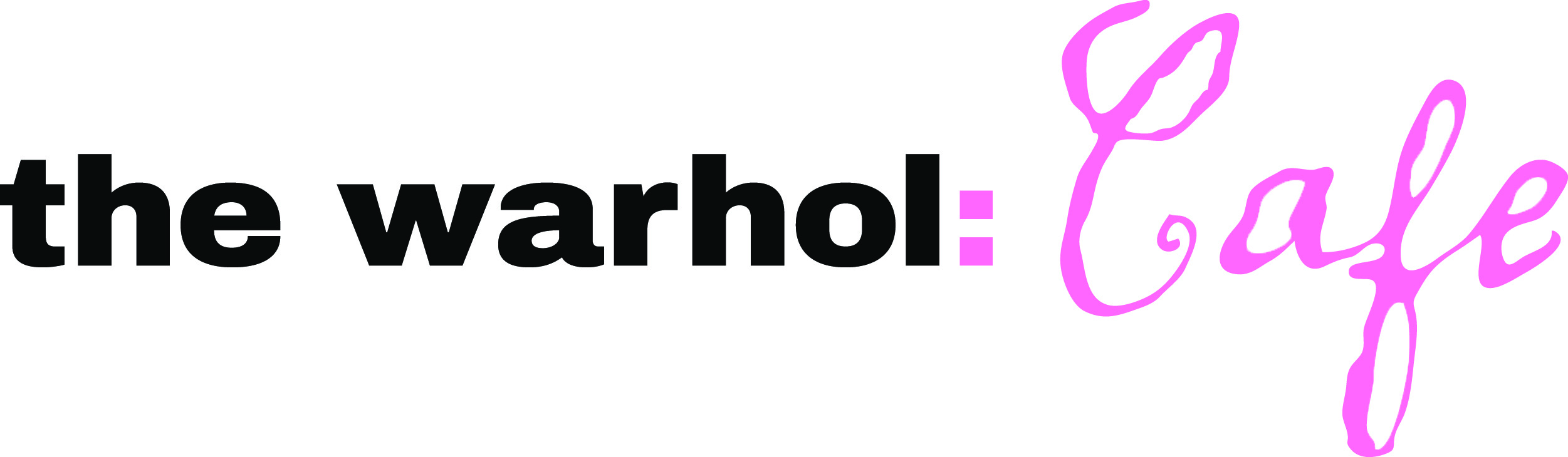 sidesChickpea and Kale with curry vinaigrette, grilled eggplant	Farro, olive, sherry vinaigrette, grilled scallion, roasted yamPasta salad carrot, celery, onion, bell pepper, red wine vinaigretteHouse Made Chipssmall platesMixed greens and roasted vegetablesCharcuterie - prosciutto, chorizo, salami, olives, manchego cheese, goat cheese, pickled vegetablesKimchi & Veggie RollShrimp RollsaladsRomaine and Lime Grilled Chicken Breast with adobo dressing, fried jalapeño, roasted red onion, queso blanco, roasted radishPoached Salmon Cobb with bacon, hardboiled egg, green beans, blue cheese, marinated cherry tomatoes and blue cheese dressing sandwichesTurkey Club with focaccia, bacon, tomato, lettucePeanut butter and Jelly on white breadRoasted chicken salad with almonds and herbs on croissantVeggie Torta with roasted bell pepper, sprouts, herbs, chive, sherry vinaigrette and pastured egg saladSteak Mole with tomatillo salsa, adobo and cilantro relish, corn and flour tortillas soups									Chicken PozoleBroccoli Cheddarnoodle and rice bowlsChilled Sesame Noodles with cucumber, carrots, scallion, grilled bok choySoy Marinated Tofu Bowl with broccoli, radish, carrot, bell pepper, ginger vinaigrette